ZAPYTANIE OFERTOWENA DOSTAWĘ SOFTSHELLI Z UMIESZCZONYM NA NICH LOGO POWIATUNAZWA ORAZ ADRES ZLECENIODAWCY / ZAMAWIAJĄCEGOPowiat Nakielskiul. gen. H. Dąbrowskiego 5489-100 Nakło nad NoteciąPOSTANOWIENIA OGÓLNEZgodnie z zasadami konkurencyjności Zamawiający zwraca się z prośbą o przedstawienie oferty na dostawę kuretk typu softhshell damskich i męskich wraz z umieszczonym na nich logo powiatu.OPIS PRZEDMIOTU ZAMÓWIENIAZamawiający poszukuje Wykonawcy, który dostarczy 15 kurtek typu softshell (7 damskich i 8 męskich) zgodnie z przedstawionymi poniżej parametrami oraz trwale umieszczonym na nich ologowaniem wskazanym przez zamawiającego. Tło pod logotypem jednolite z kolrem produktu (w przypadku gdy kolor napisu pod logo będzie nieczytelny istnieje możliwość zmiany koloru napisu np. na biały).Logotyp na dole poniższego zapytania.Koszt dostawy po stronie wykonawcy.PARAMETRY PRZEDMIOTU ZAMÓWIENIE NIE MNIEJSZE NIŻ:- Materiał główny: Poliester 80% - Cechy kurtki: wiatroodporna, z membraną, wodoodporną- Kieszenie: z kieszeniami, na zamek- Kaptur: z regulacją, zintegrowany lub odpinany- Podszewka: mikropolar- Zapięcie: zamek błyskawiczny- Ochrona przed opadami: niewielkie opady- Ochrona przed chłodem: na chłodniejsze dni- Wodoszczelność: 5 000 mm- Oddychalność: 1 000 g- Kolorystyka kurtek damskich i męskich jednakowa lub bardzo zbliżona (granat, grafit lub turkus).WYBÓR NAJKORZYSTNIEJSZEJ OFERTYPrzy ocenie i wyborze najkorzystniejszej oferty zamawiający będzie się kierował kryteriami, których znaczenie (wagę) określa procent. Proponowana cena -   100%Sposób oceny ofert:        	   W kryterium cena ocena ofert zostanie przeprowadzona wg formuły:Ocena punktowa będzie dotyczyć wyłącznie ofert uznanych za ważne i nie podlegających odrzuceniu.Za najkorzystniejszą zostanie uznana oferta, która zawiera najniższą cenę.  W przypadku niewystarczajacych środków finansowych zamawiający zastrzega sobie prawo do odstapienia od procedury zamówienia i dostawy.LOGOTYP POWIAT NAKIELSKI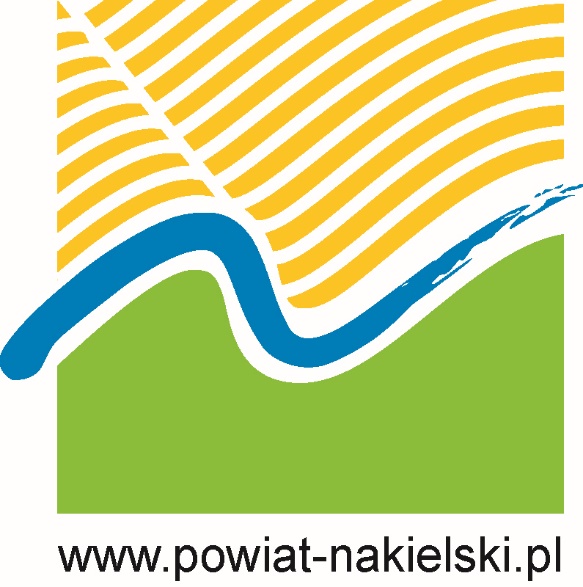                                   Cena najniższa spośród złożonych ofertOtrzymane punkty = -------------------------------------------------x 100                                                Cena badanej oferty 